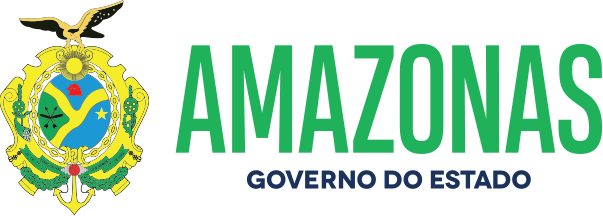 ESPÉCIE: Edital de Notificação de Imposição de Penalidade Nº 46/2022. O DETRAN/AM, fundamentado no caput do art. 282 da Lei 9.503, de 23.09.97, consubstanciado com a Resolução 619/16 do CONTRAN e no princípio constitucional do contraditório da CF; Considerando as reiteradas tentativas de entrega de Notificações de Imposição de Penalidade por infração de trânsitopormeio postal; NOTIFICA que foram lavradas autuações cometidas pelos veículos de propriedade dos abaixo relacionados, facultando a efetivar Recurso em 1ª instância na JARI no prazo de quinze dias, a contar da data da publicação do presente edital, podendo ser adquirido o formulário para Recurso no site do DETRAN/AM. Da decisão da JARI caberá Recurso em 2ª instância junto ao CETRAN/AM na forma do art. 288/289 do CTB.Manaus, 06 de maio de 2022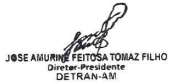 NºPlacaNº do AutoCódigo daInfraçãoData daAutuaçãoData do Recurso1 QZX-9G56TD-00232539 501-0/0 28/01/22 02/06/222 NAL-7060TD-00234037 518-5/2 30/01/22 02/06/223 NOK-7B10TD-00234449 659-9/2 01/02/22 02/06/224 JXJ-7967TD-00225042 659-9/2 06/02/22 02/06/225 PHE-9053TD-00236926 655-6/1 08/02/22 02/06/226 JXB-5906TD-00233965 501-0/0 03/02/22 02/06/227 OAN-4E59TD-00235018 501-0/0 02/02/22 02/06/228 JXB-3A75TD-00239506 519-3/0 19/02/22 02/06/229 PHM-1816TD-00239414 703-0/1 20/02/22 02/06/2210 JXL-6014TD-00237058 659-9/2 22/02/22 02/06/2211 PHO-8658TD-00235395 703-0/1 22/02/22 02/06/2212 NOX-5H93TD-00232785 685-8/0 23/02/22 02/06/2213 QZK-1J27TD-00233031 659-9/2 24/02/22 02/06/2214 NOR-4155TD-00240116 503-7/2 25/02/22 02/06/2215 OAG-1487TD-00236872 659-9/2 27/02/22 02/06/2216 JXW-6072TD-00238373 659-9/2 28/02/22 02/06/2217 NOR-0315TD-00238945 659-9/2 28/02/22 02/06/2218 JXR-9148TD-00237487 672-6/1 02/03/22 02/06/2219 OMU-2929TD-00228842 670-0/0 16/01/22 02/06/2220 PHW-8D27TD-00241386 734-0/0 04/03/22 02/06/2221 PHG-4456TD-00242115 659-9/2 05/03/22 02/06/2222 PHG-1C80TD-00229175 501-0/0 06/03/22 02/06/2223 PHG-1C80TD-00229176 511-8/0 06/03/22 02/06/2224 JWJ-0898TD-00238845 518-5/1 06/03/22 02/06/2225 QZB-3E97TD-00239337 501-0/0 06/03/22 02/06/2226 QZR-7G56TD-00226890 703-0/1 01/01/22 02/06/2227 QZJ-2F36TD-00239401 703-0/1 16/02/22 02/06/2228 QZJ-2F36TD-00239402 665-3/1 16/02/22 02/06/2229 OXM-8491TD-00233181 658-0/0 16/02/22 02/06/2230 NOK-3112TD-00237426 703-0/1 16/02/22 02/06/2231 JWS-0258TD-00237805 675-0/0 16/02/22 02/06/2232 PHO-3H41TD-00238719 734-0/0 16/02/22 02/06/2233 JWQ-4582TD-00229637 685-8/0 17/02/22 02/06/2234 NOU-4061TD-00228699 659-9/2 19/02/22 02/06/2235 NOU-7866TD-00242017 659-9/2 07/03/22 02/06/2236 PHJ-6330TD-00242018 501-0/0 07/03/22 02/06/2237 OAG-2917TD-00242031 703-0/1 08/03/22 02/06/2238 NOO-0352TD-00241403 734-0/0 08/03/22 02/06/2239 JXS-5144TD-00241210 659-9/2 08/03/22 02/06/2240 PHB-5613TD-00240194 659-9/2 08/03/22 02/06/2241 QZT-9A57TD-00242242 501-0/0 08/03/22 02/06/2242 QZT-9A57TD-00242243 511-8/0 08/03/22 02/06/2243 QZT-9A57TD-00242244 665-3/1 08/03/22 02/06/2244 QZT-9A57TD-00242245 734-0/0 08/03/22 02/06/2245 QZT-9A57TD-00242246 663-7/1 08/03/22 02/06/2246 PHH-8750TD-00235739 659-9/2 09/03/22 02/06/2247 PHJ-4372TD-00238420 659-9/2 09/03/22 02/06/2248 PHS-3I02TD-00240323 663-7/1 09/03/22 02/06/2249 JXY-6975TD-00240328 518-5/1 09/03/22 02/06/2250 PHS-8F64TD-00240924 672-6/1 10/03/22 02/06/2251 JXK-7599TD-00237974 659-9/2 10/03/22 02/06/2252 JXK-7599TD-00237975 703-0/1 10/03/22 02/06/2253 PHL-6804TD-00241075 703-0/1 04/03/22 02/06/2254 QZB-3E97TD-00239338 703-0/1 06/03/22 02/06/2255 PHA-7402TD-00237980 659-9/2 11/03/22 02/06/2256 PHE-2279TD-00244316 516-9/1 20/03/22 02/06/2257 QZE-5H16TD-00234914 583-5/0 14/03/22 02/06/2258 NOU-8546TD-00241513 672-6/1 27/02/22 02/06/2259 PHN-6431TD-00241042 703-0/1 28/02/22 02/06/2260 PHB-1496TD-00241867 659-9/2 12/03/22 02/06/2261 PHB-1496TD-00241868 504-5/0 12/03/22 02/06/2262 PHZ-8E95TD-00230276 503-7/1 13/03/22 02/06/2263 PHZ-8E95TD-00230277 703-0/1 13/03/22 02/06/2264 OAD-6083TD-00230278 516-9/1 13/03/22 02/06/2265 PHL-9078TD-00230287 516-9/1 13/03/22 02/06/2266 JWZ-8286TD-00243047 703-0/1 14/03/22 02/06/2267 QZB-6B81TD-00234921 501-0/0 14/03/22 02/06/2268 QZB-6B81TD-00234922 663-7/1 14/03/22 02/06/2269 JXB-2294TD-00237985 659-9/2 16/03/22 02/06/22